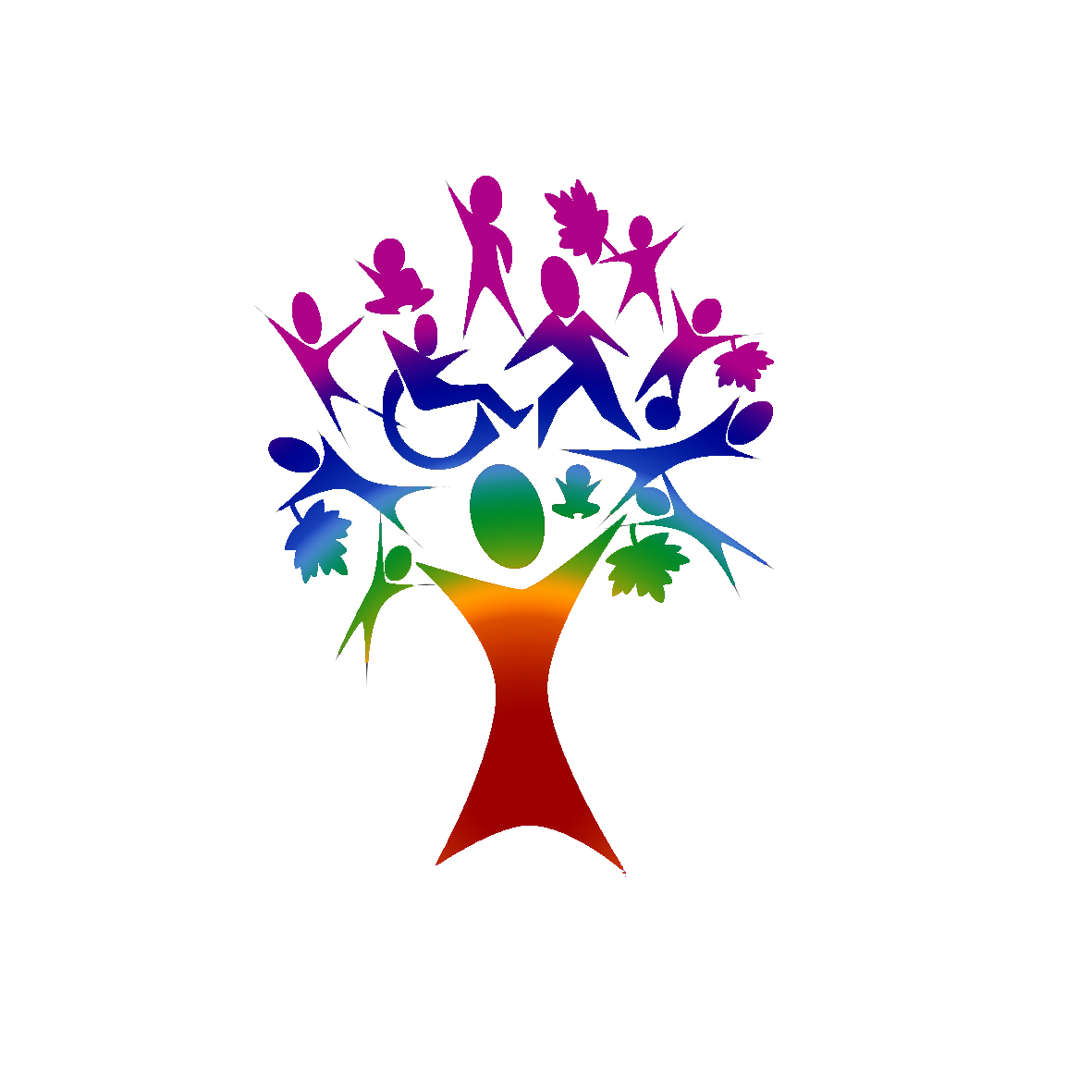 Fiche de Pré-inscription au multi accueil associatif Les P’tits BoutsNom de l’enfant : …………………………….	Prénom de l’enfant : …………………………......Date de naissance (prévue si grossesse en cours) : ………………………………………….............Date souhaitée d’entrée au multi accueil : …………………………………………………………Choix du pôle d’accueil : Crèche de Taninges  ……………………...	Crèche de Mieussy :  ……………………...
-> Précisez si vous avez une préférence - Le pôle de Mieussy n’accueille les enfants qu’à partir de 9 mois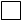 Besoin d’un accueil :   régulier 	        occasionnel           régulier + occasionnel Nombre de jours demandés :  ………. JoursMerci d’indiquer les horaires -> Arrondis à la demi-heure - possibilité d’inscrire votre enfant à la journée ou demi-journée
         Lundi :			    Jeudi : ……………………………….	Mardi :			    Vendredi : ………………………….Mercredi : 	 Responsable légal 1 : Nom : 	……………………….      Prénom : ………………………Adresse : ………………………………………………………………………………………Profession : ……………………………………………………………………………………Tel : ………………………………Mail :  ….……………………………............................Responsable légal 2 : Nom : 	……………………….      Prénom : ………………………Adresse : ……………………………………………………………………………………… Profession : ……………………………………………………………………………………Tel : ………………………………Mail :  …..……………………………............................N° Allocataire : CAF        ou MSA 	n°………………………………………………..	
Fait à ………………………………..  	Le …………………………………
Signature :Cadre réservé à la crècheReçu leDate d'entrée demandéePoleGroupeDécision commission 